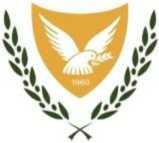 MINISTÈRE DE LA SANTÉ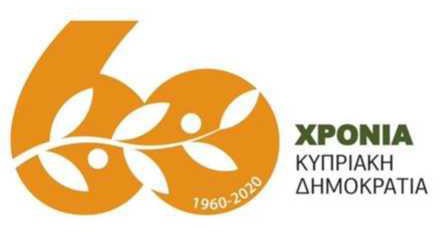 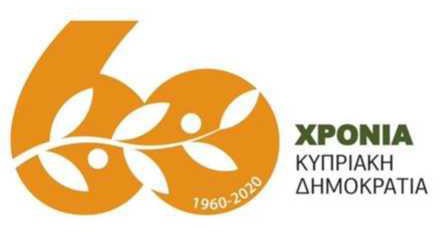 Plan de vaccination national pour le COVID 19COMMISSION EUROPÉENNE —PROCÉDURE GÉNÉRALE POUR LE PRÉACHAT ET LES COMMANDES DES VACCINS CONTRE LE COVID-19 Processus terminéProcessus en cours	Quantités non spécifiéesRÉPUBLIQUE DE CHYPRE — PROGRAMME DE VACCINATION COVID-19RÉPUBLIQUE DE CHYPRE — PROGRAMME DE VACCINATION COVID-19Livraison,	stockage,	distribution	et transport des vaccins• Stockage central des vaccins• Transfert vers les pharmacies et hôpitaux des services de santé publics• Distribution aux centres de vaccination 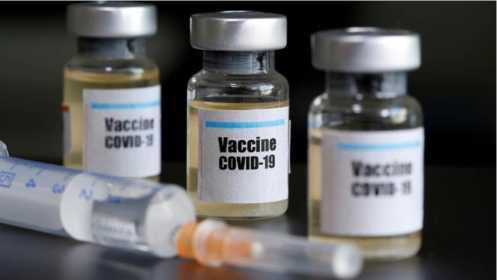 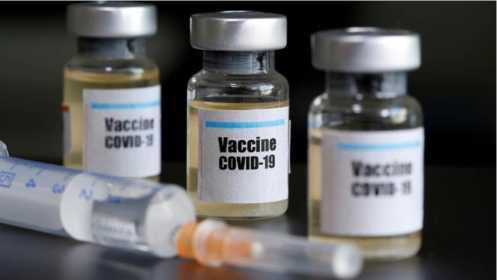 • Mesures de protection de la chaîne du froid (réfrigérateurs spéciaux, caisses de transport pour vaccins, application d’un système de surveillance continue de la chaîne du froid (contrôle, système d’alarme)• Mise en œuvre des protocoles • Suivi continu des stocks• Références à la procédure de baseCentres de vaccination• 38 Centres de santé primaires• En fonction des stocks de vaccin disponibles• Intégration graduelle de tous les centres • Opération de 1-3 unités dans chaque centre• Salles de réunions diverses dans tous les districts• Établissement de santé • Vaccination sur les lieux de travail des professionnels de santé• Unités mobiles • Établissements indépendants• Soutien des centres de santé primairesOpération des centres de vaccination Heures d’ouverture• De 8 heures à 18 heures (ou jusqu’à 19 heures dans certains cas)• Sur rendez-vous uniquement• 100-120 vaccins/unités • Maximum de 300-350 Vaccins/Centre de vaccination/JourPersonnel des centres de vaccination• Visiteurs de santé et infirmières• Personnel de soutien• Médecins• Personnel de sécuritéConsignes destinées au personnel ÉquipementRespect des protocoles sanitaires Logiciel du programme de vaccination• Portail pour les bénéficiaires du vaccin• Possibilité de prendre rendez-vous au centre de vaccination de leur choix• Portail pour les centres de vaccination• Programme de rendez-vous de chaque centre• Identification et confirmation des rendez-vous• Enregistrement des informations relatives aux vaccins• Délivrance de certificats électroniques de vaccin• Gestion des quantités de vaccins et de commandes disponibles• Prise de rendez-vous pour les 2e doses de vaccin• Portail informatif • Données relatives à l’avancée du programme de vaccination• Vaccins par centre de vaccination, par district• Vaccins selon les statistiques démographiques, facteurs de risque, groupes • Suivi des stocks et du traitement des vaccins usagés (au niveau central, hôpitaux, centres de vaccination)Procédure de vaccination• Information des citoyens • Mise en place du portail pour les bénéficiaires du vaccin selon les groupes• Possibilité de prendre rendez-vous par le citoyen lui-même ou par son représentant depuis le système• Confirmation du rendez-vous par sms• Vaccin au centre de vaccination déclaré• Preuve de l’administration de la 1e dose de vaccin• Prise de rendez-vous pour l’administration de la 2e doseGroupes de population (1)Résidents et personnel des établissements pour les personnes âgées ou pour les patients (adultes) atteints de maladies chroniques.Professionnels de santé : personnel des hôpitaux accueillant les malades du COVID19, des unités de soin intensif, des services des accidents et des urgences, des services ambulanciers (indépendamment des hospitalisations COVID).Personnes de + de 80 ans (priorité aux groupes vulnérables).Personnes de + de 75 ans (priorité aux groupes vulnérables).Individus de 16 ans ou + à risque de contracter une maladie grave*.Personnel des centres de santé primaires, suivi des autres personnel/professionnels de santé.Résidents d’autres structures indépendantes tel que les centres d’accueil pour les personnes réfugiées et les migrants.Le reste de la population selon leur âge.	MINISTÈRE DE LA SANTÉ 15/12/2020Groupes de population (2)* Personnes de 16 ans ou + à risque de contracter une maladie grave (les conditions peuvent se recouper) :• Maladie pulmonaire chronique • Maladie rénale chronique sévère• Insuffisance cardiaque (de toute étiologie)• Maladie cardiovasculaire• Syndrome coronarien aigu récent ou chirurgie de revascularisation• Utilisation active d’agents biologiques• Patients atteints d'hémoglobinopathie de classe C (selon la classification de la Fédération internationale Thalassemia)• Patients atteints de diabète• Personnes souffrant d'obésité sévère IMC >= 40 ou >= 35 avec syndrome métabolique• Patients ayant des antécédents de greffe d'organes solides ou de cellules souches• Personnes ayant une immunodéficience héréditaire ou acquiseENTREPRISESSIGNATURE DES CONTRATSQUANTITÉS COMMANDÉES ASTRA ZENECAJJ (JANSSEN)Sanofi & GLAXOBIONTECH/PFISERCUREVACMODERNANOVAVAXENTREPRISEMAINTENANCEDURÉE DE VIE TOTALQuantités (2 doses par personne à l’exception de JJ)PLAN DE DISTRIBUTIONPLAN DE DISTRIBUTIONPLAN DE DISTRIBUTIONPLAN DE DISTRIBUTIONPLAN DE DISTRIBUTIONPLAN DE DISTRIBUTIONPLAN DE DISTRIBUTIONPLAN DE DISTRIBUTIONENTREPRISEMAINTENANCEDURÉE DE VIE TOTALQuantités (2 doses par personne à l’exception de JJ)20202021202120212021202220222022ENTREPRISEMAINTENANCEDURÉE DE VIE TOTALQuantités (2 doses par personne à l’exception de JJ)4e quart1er quart2equart3e quart4equart1er quart2equart2equartASTRA ZENECA2-8 °C6 mois1.192.043119,204158,939119,20479,470317,878158,939238,409238,409238,409JJ (JANSSEN)2-8 °C3 mois200,000 persons55,000120,00025,000Sanofi & GLAXO2-8 °C600,000300,000300,000300,000BIONTECH/PFI SER—75 °C6 mois391,63748.95578.327117,491146,864CUREVAC2-8 °C (-60 °C)6 mois ou n (24 mois)250,0001116,66711116,667144,44455,5551166,66711166,6671MODERNA—25° à —15 °C.6 mois156,66819,58468,54268,542NOVAVAX//200,000ENTREPRISEMAINTENANCEDURÉE DE VIEQUANTITÉ TOTALE correspondant à 2 doses par personne à l’exceptionde JJPLAN DE DISTRIBUTION PLAN DE DISTRIBUTION PLAN DE DISTRIBUTION PLAN DE DISTRIBUTION PLAN DE DISTRIBUTION PLAN DE DISTRIBUTION PLAN DE DISTRIBUTION ENTREPRISEMAINTENANCEDURÉE DE VIEQUANTITÉ TOTALE correspondant à 2 doses par personne à l’exceptionde JJ2020202120212021202120222022ENTREPRISEMAINTENANCEQUANTITÉ TOTALE correspondant à 2 doses par personne à l’exceptionde JJ4quart1quart2quart3quart4quart1quart2quartASTRA ZENECA2-8 °C6 mois1.192.043119,204158,939119,20479,470317,878158,939238,409JJ (JANSSEN)UO001CM3 mois200,000persons1111111155,000120,00025,0001|25,0001|Sanofi & GLAXO2-8 °C600,00011111111300,000300,0001300,0001BIONTECH/PFIS ER—75 °C6 mois391,63748,95578,327117,491146,86411111111CUREVAC2-8 °C (-60 °C)6 m ou n (24 mois)250,000I I111I I11144,44455,5551166,66711166,6671MODERNA—25° à —15 °C.6 mois156,66819,58468,54268,542NOVAVAX//200,000PLAN DE LIVRAISONPLAN DE LIVRAISONPLAN DE LIVRAISONPLAN DE LIVRAISONPLAN DE LIVRAISONPLAN DE LIVRAISONPLAN DE LIVRAISONPLAN DE LIVRAISONQuartQ4 2020Q1 2021Q2 2021Q3 2021Q4 2021Q1 2022Q2 2022Nombre de doses de vaccin disponibles168.159273.517404.681812.431751.545267.606312.409Nombre de doses de vaccin disponibles/mois56.00090 000135 000270 000250 000107 000125 000Capacité de chaque unité 2500 vaccins/moisNombre requis d’unités22,536541081004350